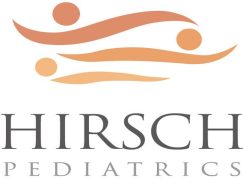 PATIENT SATISFACTION SURVEY FOR A SPECIALIST OR COMMUNITY RESOURCE NAME OF SPECIALIST/COMMUNITY RESOURCE:
____________								APPROXIMATE DATE OF VISIT: _______			Overall Rating of Satisfaction with your visit:		5	4	3	2	1	n/aEase of Appointment					5	4	3	2	1	n/aCourteous Staff:    Front Desk				5	4	3	2	1	n/a    	Nursing Staff			5	4	3	2	1	n/aBedside Manner of Provider				5	4	3	2	1	n/aProvider spent time with me				5	4	3	2	1	n/aFollow up after visit if applicable				5	4	3	2	1	n/aMy questions were answered during the visit		5	4	3	2	1	n/aI would recommend this specialist/community resource.		Agree		DisagreeNeither VerySomewhatSatisfied orSomewhatVerySatisfiedSatisfiedDissatisfiedDissatisfiedDissatisfied(5)(4)(3)(2)(1)